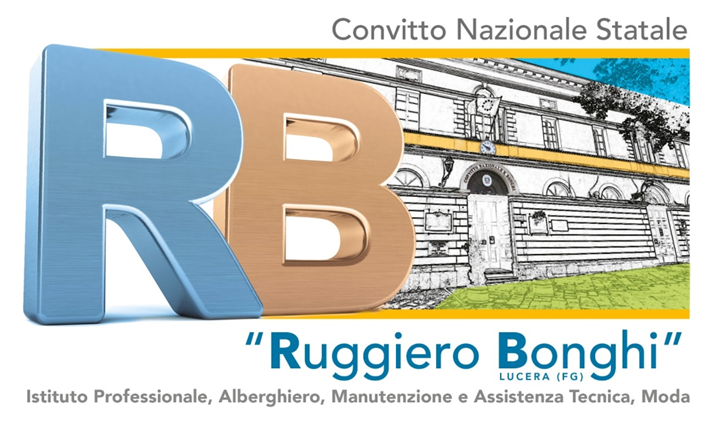 CONVITTO NAZIONALE STATALE “R. Bonghi”Via IV Novembre n. 38 – 71036 Lucera (FG) – Tel. 0881/520062 – Fax 0881/520109e-mail: fgvc01000c@istruzione.it – pec: fgvc01000c@pec.istruzione.it C.M. FGVC01000C - C.F. 82000200715con annessoIP SERV. ALB. E RIST. IST. PROFESSIONALE ANN. CONVITTO “BONGHI”C.M. FGRH100008 – C.F. 91020640719PROGRAMMAZIONE DISCIPLINARE PER COMPETENZE ANNO SCOLASTICO  2023/2024ISTITUTO: ___________CLASSE		SEZIONE 	INDIRIZZO 	DISCIPLINA 	DOCENTE 	QUADRO ORARIO (numero di ore settimanali nella classe) 	                  1. (Inserire le competenze generali degli indirizzi insieme a quelle della declinazione/curvatura/percorso riferibile alla propria classe, prendendole da quelle riportate in basso)L’indirizzo “Servizi per L’enogastronomia e L’ospitalità Alberghiera” ha lo scopo di far acquisire allo studente, a conclusione del percorso quinquennale, le competenze tecnico pratiche, organizzative e gestionali nell’intero ciclo di produzione, erogazione e commercializzazione della filiera dell’enogastronomia e dell’ospitalità alberghiera. Nell’ambito degli specifici settori di riferimento delle aziende turistico-ristorative, opera curando i rapporti con il cliente, intervenendo nella produzione, promozione e vendita dei prodotti-e dei servizi, valorizzando le risorse enogastronomiche secondo gli aspetti culturali, arti- stici e del Made in Italy in relazione al territorio. Nella declinazione “Servizi di sala e di vendita” gli studenti acquisiscono competenze che li mettono in grado di svolgere attività operative e gestionali in relazione all’amministrazione, produzione, organizzazione, erogazione e vendita di prodotti e servizi enogastronomici; di interpretare lo sviluppo delle filiere enogastronomiche per adeguare la produzione e la vendita in relazione alla richiesta dei mercati e della clientela; di valorizzare i prodotti tipici locali.Nella declinazione “Enogastronomia” gli studenti acquisiscono competenze che li mettono in grado di intervenire nella valorizzazione, produzione, trasformazione, conservazione e presentazione dei prodotti enogastronomici; è, inoltre, in grado di operare nel sistema produttivo promuovendo le tradizioni locali, nazionali e internazionali, applicando le normative su sicurezza, trasparenza e tracciabilità e individuando le nuove tendenze enogastronomiche.Nella declinazione “Accoglienza Turistica” gli studenti acquisiscono competenze che li mettono in grado di  intervenire nei diversi ambiti delle attività di ricevimento, di gestire e organizzare i servizi in relazione alla domanda del mercato e alle esigenze della clientela; di promuovere l’accoglienza turistico-alberghiera, anche attraverso la progettazione di prodotti turistici che valorizzino tutte le risorse del territorio.Nella declinazione “Prodotti dolciari artigianali e industriali” gli studenti acquisiscono competenze che li mettono in grado di  intervenire nella valorizzazione, produzione, trasformazione, conservazione e presentazione dei prodotti enogastronomici dolciari e da forno; sa operare nel sistema produttivo promuovendo le tradizioni locali, nazionali e internazionali, e individuare le nuove tendenze enogastronomiche. L’indirizzo “Manutenzione e Assistenza Tecnica” ha lo scopo di far acquisire allo studente, a conclusione del percorso quinquennale, le competenze tecniche per  pianificare ed effettuare, con autonomia e responsabilità̀ coerenti al quadro di azione stabilito e alle specifiche assegnate, operazioni di installazione, di manutenzione/riparazione ordinaria e straordinaria, nonché́ di collaudo di piccoli sistemi, macchine, impianti e apparati tecnologici. Nella curvatura Elettrico-Elettronica, gli studenti acquisiscono competenze specifiche, in continuità con la tradizione della scuola e soprattutto in coerenza con la filiera produttiva di riferimento e con le esigenze del territorio, ed approfondiscono le conoscenze e competenze in uscita dell’indirizzo MAT, con competenze rispondenti ai fabbisogni delle aziende impegnate nella installazione e manutenzione di apparati e impianti elettrici, elettronici, elettromeccanici e di automazione anche avanzata, sia in ambito civile che industriale e relativi servizi tecnici.Nella curvatura “Meccanica”, gli studenti acquisiscono competenze specifiche, in continuità con la tradizione della scuola e soprattutto in coerenza con la filiera produttiva di riferimento e con le esigenze del territorio, ed approfondiscono le conoscenze e  competenze in uscita dell’indirizzo MAT con competenze rispondenti ai fabbisogni delle aziende impegnate nelle costruzioni meccaniche, manutenzione di motori e parti meccaniche dei mezzi di trasporto, costruzione e manutenzione di macchinari, e relativi servizi tecnici.L’indirizzo “Industria e Artigianato per Il Made In Italy “ ha lo scopo di far acquisire allo studente, a conclusione del percorso quinquennale, le competenze tecniche per intervenire con autonomia e responsabilità, esercitate nel quadro di azione stabilito e delle specifiche assegnate, nei processi di lavorazione, fabbricazione, assemblaggio e commercializzazione di prodotti industriali e artigianali, nonché negli aspetti relativi alla ideazione, progettazione e realizzazione dei prodotti stessi, anche con riferimento alle produzioni tipiche locali. Le sue competenze tecnico-professionali sono riferite ad aree di attività specificamente sviluppate in relazione alle esigenze espresse dal territorio e gli consentono di intervenire nei processi industriali ed artigianali con adeguate capacità decisionali, spirito di iniziativa e di orientamento anche nella prospettiva dell’esercizio di attività autonome nell’ambito dell’imprenditorialità̀ giovanile. Nel percorso “Tessile sartoriale” gli studenti ac-quisiscono competenze specifiche nell’ambito dei  processi di ideazione e disegno, scelta dei materiali, lavorazione, produzione, assemblaggio e commercializzazione di prodotti industriali e artigianali, riferiti alla filiera del settore Abbigliamento e Moda, specificamente sviluppate in relazione alle esigenze espresse dal territorio.                 1.2 (Riportare il contributo della propria disciplina)                  2                     2.1FONTI DI RILEVAZIONE DEI DATI:                   ☐ prove oggettive di valutazione (test, questionari etc.)                   ☐  prove soggettive di valutazione (temi, relazioni, interrogazioni)                   ☐ tecniche di osservazione degli studenti                   ☐ continuità didattica                   ☐  colloqui con gli alunni                   ☐  colloqui con le famiglie                   ☐ continuità didattica                  Grazie all’attività didattica svolta in questi primi mesi di vita scolastica, è possibile suddividere la classe in                   quattro fasce di livello:                  33.1     COMPETENZE CHIAVE DI CITTADINANZA TRASVERSALI                   3.2                   3.3                     3.4                  3.5                 4               (*G seguito dal numero della competenza, se Generale; I seguito dal numero della competenza, se di Indirizzo; C                 seguito dal numero della competenza, se di Cittadinanza).                  5Competenze di riferimento(Regolamento recante la disciplina dei profili di uscita degli indirizzi di studio dei percorsi di istruzione professionale – Decreto 24 maggio 2018 n. 92)Contenuti disciplinariPiano delle attività didatticheConsegna agli studenti            Che cosa vi viene chiesto di fare:            In che modo:           Quali prodotti:           A cosa serve questa esperienza:           Tempi:               (ripetere per tutte le UDA disciplinari previste).                     6Gli obiettivi, da raggiungere sotto diretta e continua supervisione, sono i seguenti:                      78                        9                     10                Per gli indicatori relativi alla valutazione del profitto e della condotta e per la loro descrizione analitica si farà rife-                rimento  al PTOF  dell’Istituto.        La valutazione finale terrà conto:  Lucera, li____________                                                                                                      FIRMA DEL DOCENTE                                                                                                                                            ___________________________                                                PROFILO IN USCITA                                                 FINALITA’ EDUCATIVE                                 ANALISI DELLA SITUAZIONE DI PARTENZAstudenti iscrittimaschifemminediversamente abili (H)BES (svantaggio socio/econ/cult)DSApendolariconvittorisemiconvittoriPromossi a giugnoripetentimaggiorenniClima della classeClima della classeLivello cognitivo globale di ingressoLivello cognitivo globale di ingressoSvolgimento del programma precedenteSvolgimento del programma precedenteproblematicoaltoincompletoaccettabilemedio-altoregolarebuonomedioanticipatoottimomedio-bassobassoinsufficientePROFILO INIZIALE DELLA CLASSEPartecipazionePartecipazioneImpegnoImpegnoMetodo di studioMetodo di studiocostruttivanotevoleAutonomo/criticoattivasoddisfacenteEfficace/organizzatorecettivaaccettabilePoco organizzatocontinuadiscontinuoripetitivodiscontinuadebolemnemonicodispersivascarso/molto scarsodispersivoopportunisticanullodisorganizzatodi disturboI Livello (Voto 8-9-10)Alunni che presentano ottime-buone basi cognitive ed un ritmo di apprendimento rapido (allievi che evidenziano pieno possesso dei prerequisiti) Alunni che presentano ottime-buone basi cognitive ed un ritmo di apprendimento rapido (allievi che evidenziano pieno possesso dei prerequisiti) Alunni che presentano ottime-buone basi cognitive ed un ritmo di apprendimento rapido (allievi che evidenziano pieno possesso dei prerequisiti) II Livello (Voto 6-7)Alunni che presentano una preparazione sufficiente o discreta, un ritmo di apprendimento adeguato (allievi che evidenziano possesso dei prerequisitiAlunni che presentano una preparazione sufficiente o discreta, un ritmo di apprendimento adeguato (allievi che evidenziano possesso dei prerequisitiAlunni che presentano una preparazione sufficiente o discreta, un ritmo di apprendimento adeguato (allievi che evidenziano possesso dei prerequisitiIII livello (Voto 4-5)Alunni che presentano una preparazione mediocre o insufficiente, un ritmo di apprendimento lento o una volontà di applicazione alquanto debole o poco presente (allievi che evidenzano parziale possesso dei prerequisiti). Alunni che presentano una preparazione mediocre o insufficiente, un ritmo di apprendimento lento o una volontà di applicazione alquanto debole o poco presente (allievi che evidenzano parziale possesso dei prerequisiti). Alunni che presentano una preparazione mediocre o insufficiente, un ritmo di apprendimento lento o una volontà di applicazione alquanto debole o poco presente (allievi che evidenzano parziale possesso dei prerequisiti). IV livello (Voto 0-3)Alunni che presentano una preparazione gravemente insufficiente o una volontà di applicazione quasi del tutto assente (allievi che non evidenziano alcun possesso dei prerequisiti). Alunni che presentano una preparazione gravemente insufficiente o una volontà di applicazione quasi del tutto assente (allievi che non evidenziano alcun possesso dei prerequisiti). Alunni che presentano una preparazione gravemente insufficiente o una volontà di applicazione quasi del tutto assente (allievi che non evidenziano alcun possesso dei prerequisiti). Livello alto(Voto 8-9-10)Livello alto(Voto 8-9-10)Livello medio (voto 6-7)Livello basso (voto 4-5)Livello scarso(voto 0-3)Livello scarso(voto 0-3)Alunni n. Alunni n. Alunni n.Alunni n.Alunni n.Alunni n.QUADRO DEGLI OBIETTIVI DI COMPETENZAAMBITO DI RIFERIMENTOCOMPETENZE CHIAVEda conseguire a fine obbligo scolasticoCAPACITA’ (Ogni docente indichi le capacità che si intendono sviluppare in modo particolare nell’A.S. in corso)COSTRUZIONE DEL SE’Imparare a imparareprogettareEssere capace di:organizzare e gestire il proprio apprendimentoutilizzare un proprio metodo di studio e di lavoroelaborare e realizzare attività seguendo la logica della progettazioneRELAZIONE CON GLI ALTRIComunicareCollaborare/partecipareAgire in modo autonomo e responsabileEssere capace di :comprendere e rappresentare testi e messaggi di genere e di complessità diversi, formulati con linguaggi e supporti diversi.Lavorare, interagire con gli altri in precise e specifiche attività collettive.Inserirsi in modo attivo nella vita sociale facendo valere i propri diritti e riconoscendo quelli altrui, nel rispetto delle regole comuni.RAPPORTO CON LA REALTA’ NATURALE E SOCIALERisolvere problemiIndividuare collegamenti e relazioni Acquisire /interpretare l’informazione ricevutaEssere capace di :comprendere, interpretare ed intervenire in modo personale negli eventi del mondocostruire conoscenze significative e dotate di sensoesplicitare giudizi critici distinguendo i fatti dalle operazioni, gli eventi dalle congetture, le cause dagli effetti CONTRIBUTO DELLA MATERIA AL CONSEGUIMENTO DELLE COMPETENZECHIAVE PER L’APPRENDIMENTO PERMANENTEcomunicazione alfabetica funzionale;comunicazione multilinguistica;competenza matematica e competenze in scienza,  tecnologia e ingegneria;competenza digitale;competenza personale, sociale e capacità di    imparare ad imparare;competenze in materia di cittadinanza;competenza imprenditoriale;competenza in materia di consapevolezza ed    espressione culturale.COMPETENZE DEGLI ASSI CULTURALI1. ASSE DEI LINGUAGGIL1. Padroneggiare gli strumenti espressivi ed argomentativi indispensabili per gestire l’interazione comunicativa verbale in vari contesti.L2. Leggere, comprendere ed interpretare testi scritti di vario tipo. L3. Produrre testi di vario tipo in relazione ai differenti scopi comunicativi.L4. Utilizzare la lingua inglese per i principali scopi comunicativi ed operativi.L5. Utilizzare gli strumenti fondamentali per una fruizione consapevole del patrimonio artistico e letterario.L6. Utilizzare e produrre testi multimediali.2. ASSE MATEMATICOM1. Utilizzare le tecniche e le procedure del calcolo aritmetico ed algebrico in contesti reali rappresentandole anche sotto forma grafica.M2. Rappresentare ed analizzare figure geometriche del piano e dello spazio individuando invarianti e relazioni.M3. Individuare le strategie appropriate per le soluzioni dei problemi.M4. Analizzare dati e interpretarli sviluppando deduzioni e ragionamenti sugli stessi anche con l’ausilio di rappresentazioni grafiche , usando consapevolmente gli strumenti di calcolo e le potenzialità offerte da applicazioni specifiche di tipo informatico3. ASSE SCIENTIFICO-TECNOLOGICOST1. Osservare, descrivere ed analizzare fenomeni appartenenti alla realtà naturale e artificiale e riconoscere nelle sue varie forme i concetti di sistema e di complessità.ST2. Analizzare qualitativamente e quantitativamente fenomeni legati alle trasformazioni di energia a partire dall’esperienza.ST3. Essere consapevole delle potenzialità delle tecnologie rispetto al contesto culturale e sociale in cui vengono applicate.ST4. Saper scegliere e usare le principali funzioni delle tecnologie dell’ informazione e della comunicazione per le proprie attività di comunicazione ed elaborazione.4. ASSE STORICO-SOCIALESS1. Comprendere il cambiamento e la diversità dei tempi storici in una dimensione diacronica attraverso il confronto fra epoche e in una dimensione  sincronica attraverso il confronto fra aree geografiche e culturali.SS2. Collocare l’esperienza personale in un sistema di regole fondato sul reciproco riconoscimento dei diritti garantiti dalla Costituzione, a tutela della persona, della collettività e dell’ambiente.SS3. Riconoscere le caratteristiche essenziali del sistema socio-economico per orientarsi nel tessuto produttivo del proprio territorio.Competenze disciplinari del Biennio/ Triennio    _______________________________________________                    Ciascun docente indichi l’asse culturale cui appartiene la propria disciplina e le competenze che si intendono sviluppare per l’anno scolastico in corso.  (indicare le competenze in base alla tabella indicata)Competenze disciplinari del Biennio/ Triennio    _______________________________________________                    Ciascun docente indichi l’asse culturale cui appartiene la propria disciplina e le competenze che si intendono sviluppare per l’anno scolastico in corso.  (indicare le competenze in base alla tabella indicata)Competenze disciplinari del Biennio/ Triennio    _______________________________________________                    Ciascun docente indichi l’asse culturale cui appartiene la propria disciplina e le competenze che si intendono sviluppare per l’anno scolastico in corso.  (indicare le competenze in base alla tabella indicata)Competenze disciplinari del Biennio/ Triennio    _______________________________________________                    Ciascun docente indichi l’asse culturale cui appartiene la propria disciplina e le competenze che si intendono sviluppare per l’anno scolastico in corso.  (indicare le competenze in base alla tabella indicata)Competenze disciplinari del Biennio/ Triennio    _______________________________________________                    Ciascun docente indichi l’asse culturale cui appartiene la propria disciplina e le competenze che si intendono sviluppare per l’anno scolastico in corso.  (indicare le competenze in base alla tabella indicata)Competenze disciplinari del Biennio/ Triennio    _______________________________________________                    Ciascun docente indichi l’asse culturale cui appartiene la propria disciplina e le competenze che si intendono sviluppare per l’anno scolastico in corso.  (indicare le competenze in base alla tabella indicata)Competenze disciplinari del Biennio/ Triennio    _______________________________________________                    Ciascun docente indichi l’asse culturale cui appartiene la propria disciplina e le competenze che si intendono sviluppare per l’anno scolastico in corso.  (indicare le competenze in base alla tabella indicata)Competenze disciplinari del Biennio/ Triennio    _______________________________________________                    Ciascun docente indichi l’asse culturale cui appartiene la propria disciplina e le competenze che si intendono sviluppare per l’anno scolastico in corso.  (indicare le competenze in base alla tabella indicata)Competenze disciplinari del Biennio/ Triennio    _______________________________________________                    Ciascun docente indichi l’asse culturale cui appartiene la propria disciplina e le competenze che si intendono sviluppare per l’anno scolastico in corso.  (indicare le competenze in base alla tabella indicata)Competenze disciplinari del Biennio/ Triennio    _______________________________________________                    Ciascun docente indichi l’asse culturale cui appartiene la propria disciplina e le competenze che si intendono sviluppare per l’anno scolastico in corso.  (indicare le competenze in base alla tabella indicata)Competenze disciplinari del Biennio/ Triennio    _______________________________________________                    Ciascun docente indichi l’asse culturale cui appartiene la propria disciplina e le competenze che si intendono sviluppare per l’anno scolastico in corso.  (indicare le competenze in base alla tabella indicata)Competenze disciplinari del Biennio/ Triennio    _______________________________________________                    Ciascun docente indichi l’asse culturale cui appartiene la propria disciplina e le competenze che si intendono sviluppare per l’anno scolastico in corso.  (indicare le competenze in base alla tabella indicata)Competenze disciplinari del Biennio/ Triennio    _______________________________________________                    Ciascun docente indichi l’asse culturale cui appartiene la propria disciplina e le competenze che si intendono sviluppare per l’anno scolastico in corso.  (indicare le competenze in base alla tabella indicata)Competenze disciplinari del Biennio/ Triennio    _______________________________________________                    Ciascun docente indichi l’asse culturale cui appartiene la propria disciplina e le competenze che si intendono sviluppare per l’anno scolastico in corso.  (indicare le competenze in base alla tabella indicata)Competenze disciplinari del Biennio/ Triennio    _______________________________________________                    Ciascun docente indichi l’asse culturale cui appartiene la propria disciplina e le competenze che si intendono sviluppare per l’anno scolastico in corso.  (indicare le competenze in base alla tabella indicata)L1L2L3L4L4L5L6M1M2M3M4ST1ST2ST3ST4SS1SS2SS3                           COMPETENZE DELL’AREA GENERALE della disciplina per l’anno scolastico in corso(Elencarne il numero e la descrizione prendendole dalle UDA pluridisciplinari e dal  PECUP in caso di predisposizione di UDA disciplinare)N.DESCRIZIONE                           COMPETENZE DELL’AREA DI INDIRIZZO della disciplina per l’anno scolastico in corso(Elencarne il numero e la descrizione prendendole dalle UDA pluridisciplinari e dal  PECUP in caso di predisposizione di UDA disciplinare)N.DESCRIZIONE                                 UDA Pluridisciplinari: CONTENUTI, COMPETENZE, TEMPIUDA N.1: (titolo dell’UDA)UDA N.1: (titolo dell’UDA)UDA N.1: (titolo dell’UDA)UDA N.1: (titolo dell’UDA)COMPETENZEABILITA’/CAPACITA’CONOSCENZETempi Competenze   che concorrono (Inserire la sigla* delle competenze che si raggiungono con l’unità  scelta)UDA N.2: (titolo dell’UDA)UDA N.2: (titolo dell’UDA)UDA N.2: (titolo dell’UDA)UDA N.2: (titolo dell’UDA)COMPETENZEABILITA’/CAPACITA’CONOSCENZETempi Competenze   che concorrono (Inserire la sigla delle competenze che siraggiungono con l’unità  scelta)UDA N.3: (titolo dell’UDA)UDA N.3: (titolo dell’UDA)UDA N.3: (titolo dell’UDA)UDA N.3: (titolo dell’UDA)COMPETENZEABILITA’/CAPACITA’CONOSCENZETempi Competenze   che concorrono (Inserire la sigla delle competenze che siraggiungono con l’unità  scelta)UDA N.4: (titolo dell’UDA)UDA N.4: (titolo dell’UDA)UDA N.4: (titolo dell’UDA)UDA N.4: (titolo dell’UDA)COMPETENZEABILITA’/CAPACITA’CONOSCENZETempi Competenze   che concorrono (Inserire la sigla delle competenze che siraggiungono con l’unità  scelta)UDA disciplinari: CONTENUTI, COMPETENZE, PIANO DELLE ATTIVITA’, TEMPITitoloDurata in oreDisciplinaTematica generaleCompito di realtàAssen.CompetenzeCompetenze chiave europee  1. competenza alfabetica funzionale;  2. competenza multilinguistica;  3. competenza matematica e competenza in scienze, tecnologie e ingegneria;  4. competenza digitale;  5. competenza personale, sociale e capacità di imparare a imparare;  6. competenza in materia di cittadinanza;  7. competenza imprenditoriale;  8. competenza in materia di consapevolezza ed espressione culturali.ConoscenzeAbilitàFaseDescrizione dell’attivitàDurata (in ore)Esiti attesiEvidenze 12345Totale ore impegnateTotale ore impegnateOBIETTIVI DIDATTICI MINIMICOMPETENZEABILITACONOSCENZE                                                                     METODOLOGIE DIDATTICHE                                                                     METODOLOGIE DIDATTICHE                                                                     METODOLOGIE DIDATTICHE                                                                     METODOLOGIE DIDATTICHELezione frontale e partecipataLezione dialogataMetodo esperienzialeAttività laboratorialeLezione interattivaAttività di ricercaProblem solvingMetodo deduttivoLezione guidataBrainstormingRicerca individuale e/o di gruppoRole PlayingAttività di recupero – sostegnoStudio autonomoAssegnazione di compiti di tutoraggioAgli alunniAutoapprendimento in rete e con strumentimultimedialiMappe concettuali  Compiti di realtàAltro:Altro:STRUMENTISTRUMENTISTRUMENTISTRUMENTITesto in adozione LaboratoriSussidi multimedialiComputer, internetLIM  fotocopieTesti di consultazione Appunti, dispense, mappe concettualiLavagna luminosaPalestraAltro…..BibliotecaTIPOLOGIA DI VERIFICATIPOLOGIA DI VERIFICATIPOLOGIA DI VERIFICAN. VERIFICHE PREVISTEA QUADRIMESTRE  PROVE OGGETTIVE  STRUTTURATE:Test risposte V/F  PROVE OGGETTIVE  STRUTTURATE:Verifiche a risposta multipla  PROVE OGGETTIVE  STRUTTURATE:Test a completamento  PROVE OGGETTIVE  STRUTTURATE:Test a corrispondenza  PROVE SEMI-STRUTTURATE:  PROVE NON STRUTTURATE:  PROVE ORALIInterrogazioni (anche brevi),  PROVE ORALIrelazioni su lavori individuali o di gruppo (es. uso di power point).  PROVE ORALIColloqui brevi e frequenti. Interventi in classe.  PROVE ORALI Discussione su argomenti di studio.  PROVE PRATICHERelazioni ed esercitazioni laboratoriali.  Altro…..                                 MODALITÀ DI RECUPERO, SOSTEGNO, POTENZIAMENTO, APPROFONDIMENTO                                 MODALITÀ DI RECUPERO, SOSTEGNO, POTENZIAMENTO, APPROFONDIMENTOIn itinere con le seguenti modalitàIn itinere con le seguenti modalitàRipresa degli argomenti con diversa spiegazione per tutta la classe Organizzazione di gruppi di allievi per livello e per attività in classeAssegno e correzione di esercizi specifici da svolgere autonomamente a casaImpulso allo spirito critico e alla creativitàPartecipazione ai corsi di recupero (ove attivati) e agli sportelli didattici (ove previsti)Altro (specificare):VALUTAZIONEdell’andamento dei risultati nelle prove orali, scritte e/o pratiche (non della semplice media aritmetica);del raggiungimento degli obiettivi prefissati (in termini di conoscenze, competenze, capacità);il possesso dei linguaggi specifici;del metodo di studio conseguito;della partecipazione alle attività didattiche curriculari, extracurriculari, di recupero e di approfondimento;dell’interesse e dell’impegno dimostrati;del confronto tra la situazione iniziale e quella finale;dell’intero processo di apprendimento nell’arco dell’anno;della crescita personale raggiunta attraverso il perseguimento degli obiettivi didattici ed educativi programmati dal C.d.C. (capacità di rispettare le regole, di collaborare, di comunicare, di studio e organizzazione, impegno e assunzione di responsabilità, di frequenza assidua, interesse e impegno nella partecipazione al dialogo educativo);l’impegno nelle manifestazioni e nelle attività extracurriculari;